Girl Scout PornGS USA - Where girls grow horny


The Girl Scout Parent's Guide
To Your Daughter's Sexual Development
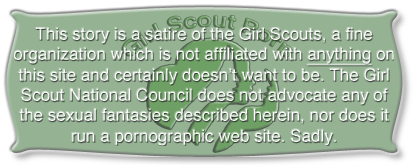 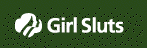 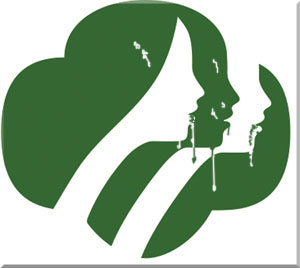 All parents everywhere want a better life for their children. In today's sexually permissive society it is important for you, as a parent, to properly prepare your daughter to take advantage of every one of her earliest opportunities for sexual pleasure. The Girl Scouts want to be your partner in bringing your daughter through the difficult transition from child to woman. In recent years our organization has redefined its focus to take advantage of the sexually permissive atmosphere of today’s society. We believe that girls should become sexually active as soon as they reach puberty, and accordingly we’ve developed a host of new programs to encourage adolescent girls to be more promiscuous. To achieve this goal we also promote sexualization of younger children to prepare them for puberty.

In recent years the Girl Scouts USA has updated our program to reflect more modern social objectives. We’ve continued our dedication to helping young girls negotiate the difficulties of adolescence and grow into happy and successful young women, but now we’ve placed much greater emphasis on our girl’s early sexual development. We think girls who are sexually mature should be sexually active. As parents, you are the key to this vital goal. We want to be your partner in:

1. Helping your daughter reach puberty as early as possible.
2. Making sure she is sexually active immediately after puberty.
3. Encouraging her to be more sexually adventurous and promiscuous.

This Guide will explain where we fit in to a broad social program that includes schools, business, entertainment, government, and the family. Together we can help your daughter overcome her childhood inhibitions and enjoy a happy and fulfilling sex life.We’ve Changed
To begin with we now encourage men to become Scout Masters for all our girls. Ideally we want each of them to experience the positive role models of both a Scout Master and Scout Mistress in an openly sexual relationship. Married couples are acceptable, but couples must couple!

There are no changes for Daisy or Brownie Scouts. You can find all kinds of information about our new classes in The Girl Slut Handbook.

The Girl Scouts have developed a wide range of programs and activities to promote these goals, including:A series of new Merit Badges promoting a range of sexual activities from exhibitionism to full intercourse with multiple partners. These merit badges are required for promotion to each new rank, and are designed to challenge girls of every age.The Girl Scouts are now financed primarily through our official pornographic web sites, featuring our beautiful members. Some of our new merit badges require participation on these sites, and most of them require photographic evidence that the girl has completed the requirements of the merit badge. Even our youngest members are required to appear on our non-nude pages, and quite a few volunteer for the more advanced and exciting displays.We’ve teamed with our partners, the Boy Scouts of America to conduct joint activities including Jamborees with sexual events like nude dancing, body painting, masturbation, erotic photography, sex toys, and lots more.Boy and Girl scouts now enjoy nudist campouts with mixed sleeping and bathing facilities, crafts, games, and adult guidance on proper sexual techniques.Our uniforms have been modified to encourage girl’s natural exhibitionist tendencies. Skirts have been shortened, blouses are transparent, and vests are designed to become impossible to button up as girls develop breasts.Modification to traditional “coming-of-age” ceremonies. For example, girls are now required to shed their clothing and cross the Rainbow Bridge entirely bare when they join the Nymphette Girls Scouts around age eleven. Their proud families watch them receive their badge and sash on the other side. They aren’t allowed to wear anything else for the rest of the meeting.Sapphic Summer Camp
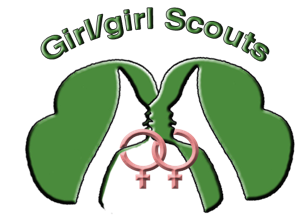 They say that deep inside every girl there’s a lesbian waiting to come out. True or not, we believe every Girl Scout should have the opportunity to explore this aspect of her sexuality. That’s why we offer a two-week Sapphic Summer Camp for our Nymphette and Lolita Scouts. It’s free, supported entirely by profits from video sales! Parents are encouraged to make their daughters attend.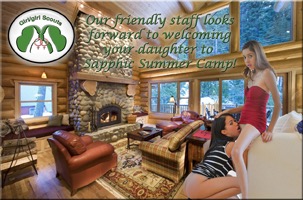 Activities include au natural nature hikes, swim-team skinny-dipping, and arts and crafts that teach girls to create and use toys that are perfect just for them, including ben-wa balls, dildos, vibrators, strap-ons, etc.

Let your daughter get a taste of pussy. Girls bunk together in double beds where they can try out their toys on each other. Nights spent camping in the woods are no exception; our sleeping bags are designed to zip together. Whether it’s her BFF or a different partner every night, our girls learn the irresistible nature of feminine friendship. If she’s too shy to pick her own partner, our Councilors and Scout Mistresses host nightly get-togethers that will teach her everything she needs to know to relish her time at Sapphic Camp and find new lovers after she comes home.Boy Scout Mascots
Contrary to politically correct dogma, the Girl Scouts have had tremendous success at manipulating girl’s sexual orientation. If you’d like your daughter to start showing more interest in boys, enroll her in the Boy Scout Mascot Program! Many a lipstick lesbian has come home to daddy as a submissive little cock tease after just one short week as a mascot.

This program gives her an opportunity to get to know the Boy Scouts on their home turf. Each girl is assigned to service a squad of ten boys in their camp. She’s bound to discover her inner slut while she learns how to be submissive, opens herself to the joy of sexual promiscuity, and enhances her self-esteem as the object of uncontrollable lust.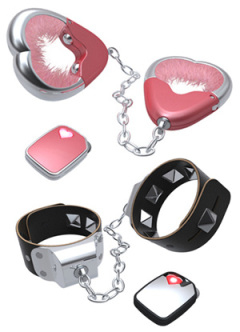 Mascots are gradually prepared for their duties during an introductory eveningblindfolded and tied to a luxurious bed while their new masters learn to caress them sexually under expert adult supervision. After the successful completion of this induction ceremony, your daughter will be awarded her personal choke collar and any other restraints (such as handcuffs) necessary to ensure her compliance with the program. These devices may be retained for use at home at the parent’s discretion.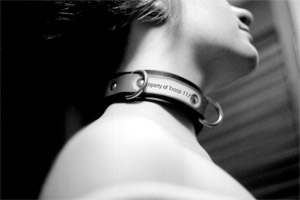 As the week progresses mascots are trained in the finer points of kissing, touching, and sucking; first with one boy and then, when they are ready, with several at a time.

An important milestone is the award of the mascot’s tag, usually around the 3rd or 4th day of training. Mascots proudly receive a large tag stating “Property of Troop 117” affixed to their choke collar at a ceremony during which they are first displayed to the entire troop.


Mascots are often loaned to fellow squads to ensure a variety of sexual partners and services to both the boys and the mascot. Boys also receive instruction on the correct use of restraints and disciplinary devices to enhance the mascot’s submissiveness. The week concludes with an uninhibited gangbang which never fails to leave your daughter with an insatiable craving for cock!

You’ll be astonished at the changes in your little girl, but don’t worry: Girls are carefully supervised throughout their mascot week by a qualified Scout Mistress and often a “big sister.” Many girls enjoy their training so much that they eagerly volunteer to come back for more. A few are involuntarily retained to repeat their week until they successfully complete all their obligations. Often, Lolita Scouts will serve as mentors for their younger Nymphettes, training and encouraging them to enhance the experience for everyone. Sometimes the Lolitas even teach the boys a thing or two about how to discipline recalcitrant mascots. It’s all in good fun, and the little sisters benefit from the mentoring in a way very similar to sorority pledges. These same girls often return in future years to relive their week, this time as big sisters for curious Nymphettes.

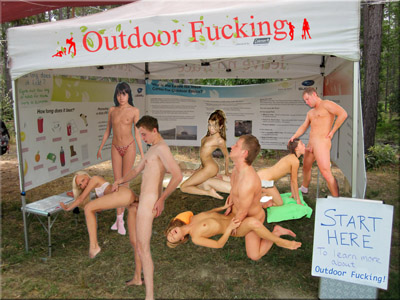 Boy Scouts benefit almost as much as the girls, learning everything from practical knot-tying to teamwork with their friends, intimacy with their girl-mascots, leadership responsibility for training girls in how best to service them, and friendly competition between squads for the “Best Mascot” prize at the end of the week. It is truly a win/win for everyone involved, and has increased enrollment at Boy Scout camp by over 500% in just two years!Wardrobe
Teenage girls are natural exhibitionists. Parents used to fight this delightful tendency, which led to resentment, rebellion and frustration. Today we know it's much better to encourage your daughter to do what she wants to. Start with skirts. They are designed for easy access to her pussy, and that psychological fact alone will have wonderful effects on her behavior. Avoid slacks or pants, even the sexiest, tightest jeans. They might show off her shape, but they present a physical barrier to sex. Short skirts and dresses are an invitation.

This brings up the difficult question of panties. The simple solution is to get rid of them entirely. Not only does this increase her accessibility, it's a great way to overcome her inhibitions. She might be shy, but boys will know exactly what she's thinking when she rises from her chair leaving a damp spot pointing straight at the object of her affection. Still, panties are a great way to guild the Lilly, and they're part of the shopping experience that makes her concentrate on her sexual attractiveness. Encourage her to buy panties that are meant to be seen: Transparent, thongs, lacy, open, or tiny enough to disappear up between her pretty lips. 

What about shorts? They're great for showing off young girl's legs, but like pants, they present a physical barrier she's better off without. Hot pants are a good compromise. Keep her bottom bare and let the boys get a glimpse of her pussy. This is also a good rule for skirts. If you ever catch her wearing culottes confiscate them immediately and remind her she isn't too old to spank. 

Bras are simpler. Ban them altogether. Budding breasts are beautiful and should never be hidden away. Encourage tight, see through T-shirts and blouses instead. She'll soon be the most popular girl in her class. 

One exception to the No Bra rule is those lucky young girls with boobs so huge that they really need support. Very young girls who develop early are sometimes embarrassed by this blessing, so it's your job as a responsible parent to remind her how wonderful they look. Start with her first training bra and be consistent from then on. Buy her see-thru bras, mesh and lace, half cup, and titty cutouts that keep her prettiest features in full view. 

The beach is another great venue to let your daughter follow her natural tendencies. Even as a little girl, make sure to buy her the tiniest bikinis you can find. As she approaches puberty, keep a close eye on her nipples. There are two kinds: Large areoles and tight, hard titties. If she has large, soft areoles or puffies, look for the smallest tops you can find. There should always be at least a glimpse of her rosy flesh escaping one or both sides. Tight little nipples call for flimsy material that clings and turns transparent when wet. Make sure a girl like this has plenty of T-shirts with the same material. 

Girls love shoes, and boys love how they look in heels. They may be bad for her feet, but they're great for her attitude. Let her dress up in mommy's shoes from a very early age. There's nothing cuter than a little daughter tottering around in platform heels that are way too big for her. Be sure to pay her the attention she craves when she dresses for sex-cess and put down her comfortable, boyish shoes. By the time she hits puberty she'll be ready for her first "fuck me" shoes. 

Girls also love jewelry. Make sure it's the kind that enhances her sexuality and tells everybody what she's looking for. Nudity
There’s a lot more you can do as parents. One important step in creating a permissive sexual environment is to promote nudity at home. If your daughter participates in the Naked in School program this is a great way to prepare her for her week in the nude and to reinforce the lessons she’s bound to learn from The Program.

If she doesn’t enjoy the benefit of NiS, family nudity is even more important. Pre-pubescent girls are often shy and inhibited, so you should provide them with a permissive atmosphere in which they can satisfy their natural curiosity about what boys look like and what grown-ups do in bed. Sometimes it may be necessary to force them to strip at first, but soon they’ll come to enjoy the freedom from clothes. Encourage their friends to undress when they come to visit, especially if their own families forbid it. Letting your daughter play with boys in her bedroom can lead to a breakthrough.

A young girl’s self esteem is critically dependent on believing she is pretty. One way to enhance her confidence is for your daughter to see herself causing male erections.
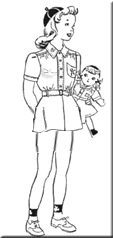 Your daughter’s body image can also benefit from enforced nudity. She will be even more focused on her weight, so if she’s at all pudgy you can use this to manipulate her diet.Physical Development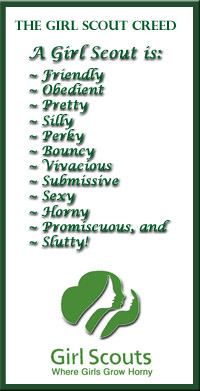 Nutrition is the key to your daughter’s healthy development. It’s the main reason why kids are reaching puberty earlier than ever. The Girls Scouts can help with menus that guarantee a high protein, healthy diet, and we can exercise her to prevent weight gain. Here again, nudity is a great help. Girls often become fascinated with their body image before puberty, especially in our sex-obsessed culture. It’s easy to manipulate young girls who are insecure about their appearance. Take advantage of this with a combination of praise for her appearance and subtle criticism of her weight and you might be rewarded with a little nymph growing breasts in elementary school.

Nutrition is key, but pharmaceuticals also work wonders. Most schools today fortify their meals with sex hormones even in the earliest grades. Some also provide students with free supplements. If your daughter can’t get them at school, sex hormones are available over the counter in pill form with children’s vitamins, for example Flintstones Tarts for Pre-teen girls. More is better. You really can’t start her too early or give her too much. Just be sure she also gets “The Shot”, in case she becomes sexually active before you expect it. She won’t need conventional birth control pills, but you should consider giving her these anyway. Not only to they supply an estrogen “kick” beyond her other hormone supplements, but the responsibility to take them daily keeps her preoccupied with notion of sex. 

A girl can be a tease at any age, and you should encourage this fun behavior in your daughter. This is great preparation for slutty behavior once she becomes sexually active at puberty. A tease is just a slut who needs to grow up!Smoking
Here's some good advice you're going to find shocking: Encourage your daughter to smoke cigarettes! The Girl Scouts now make them available at every meeting and they're free to everyone who wants to try. This is one of the few places girls can smoke indoors, and non-smokers can get used to the smell.

Sure, the health risks are serious, but they're decades away and the benefits are immediate. Smoking is fun! It kills the appetite and keeps a girl slim and sexy. It gets her used to putting dirty things in her mouth and finding out how great they taste after she gets used to them. She'll end up making friends with other kids who smoke, and that will lead to things like parties, alcohol, drugs, and promiscuous sex. She'll stop being shy and start feeling glamorous and wild. She'll get noticed by the boys and by older men looking for casual sex. 

But remember, you have to be subtle. Cigarettes are more fun if she thinks she's rebelling against her parents, so pretend you disapprove, but take no notice when her hair reeks of tobacco smoke or you find a pack of Winston's in her purse. She'll be hooked soon and on her way to her next adventure:Oral Sex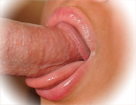 Of the three ways your daughter can be sexually penetrated, only one is visible in public 24 hours a day. The Girl Scouts believe that their members should take full advantage of this happy situation. We also believe that cock sucking is an important life skill needed by every girl for her future success and her personal self esteem. Today’s generation of young people think of oral sex as a casual and enjoyable pastime, and that makes it the perfect gateway to a fulfilling sex life for your daughter. We take advantage of this lovely situation in every way we can, including educational activities to teach your daughter the ins and outs of proper cock sucking, showcasing the improvement to a girl’s reputation when she’s known for giving good head, and hosting boy/girl parties with plenty of opportunity for oral sex.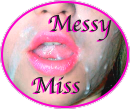 Every girl knows her mouth is made to relish food, for laughter, for speech and for song. As she grows up, she learns that it can also be a source of extreme pleasure for her lovers. Even the most talented singer can benefit from voice training; so it is with even the most talented cock sucker. We can train your daughter to make the most of her lips, her tongue, her throat. Nor do we stop there. The focus might be on her mouth, but her entire face offers an indispensable erotic backdrop. It's not just her fiery red lipstick. Her eye shadow, her blush, her hairstyle all play a part in attracting the lovers whose hard cocks and wet pussies are destined for her mouth. Let us help stop her babbling and put her oral talents to better use. She's sure to end up covered in cum, and it's sure to end well for everyone involved, and for anyone else lucky enough to get a look.

Just don’t forget to keep a camera ready. Posting pictures of lovely faces covered with sperm is not just an end in itself; the more pictures girls see, the more mainstream facials become. Soon every girl will experience the delight of a sperm drenched face.
Discipline
The Girls Scouts believe that young girls benefit substantially from corporal punishment. We recommend bare bottom spanking with the open palm. This approach makes her submissive and creates an association between punishment and pleasurable contact, often resulting in uncontrollable sexual response. In letting your daughter join the Girl Scouts you are giving our Scout Masters and Mistresses full permission to discipline or spank her whenever they deem it desirable.

In addition to spanking, the Girl Scouts endorse a variety of disciplinary devices including nipple clamps, butt plugs, restraints, handcuffs, leg separators, and gags; everything you need to keep your daughter helpless and in line. They are all available on line at our Slut Store, or may be purchased locally. Look for the Girl Scout logo.Incest
If your daughter has a brother within a few years of her own age you’re bound to experience sibling rivalry. This can be maddening to a parent. Incest is a great way to solve the problem and restore your kid’s affection for each other. Watching your son’s cock disappear into your daughter’s mouth or pussy is one of the great joys of parenthood, and you’ll be amazed at how affectionate your children will become toward each other once they start fucking.

Family nudity is also a great way to encourage this. Have your children share a bedroom as they approach puberty, and give them opportunities to share the same bed. One fine morning you’re likely to find their bodies entangled together when you go to wake them for school.

Even kids who are raised in a permissive environment are going to be shy and worried about their parent's reaction to their having sex with each other. One solution is to catch them in the act and use the opportunity to show them you approve. As they approach puberty, be alert for signs of sexual attraction between them. Watch them carefully, but be subtle. That old baby monitor can be repurposed to listen for sweeter sounds - moans, squeals, squeaking bedsprings. Remember, they'll be trying to keep quiet, so make them think you're not paying attention, but be sure they have old, squeaky bed springs.

Even better, set up web cams to cover their bedroom. In addition to being a great way to keep an eye on their activities, you can record their very first time. They'll be grateful for the video in future years, and the Girl Scouts would love to have a copy for our web site. Your daughter is sure to qualify for any number of our new merit badges!

Just remember to be subtle. Encourage, but don't push. Kids are likely to resist if you become too insistent. When you finally get a chance to catch them in the act, wait until they're on the verge of orgasm. In the afterglow they'll be much more vulnerable and much easier to manipulate. Use praise, take pictures, turn their first fuck into a family celebration! Your problems with sibling rivalry will be over.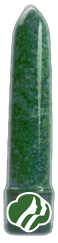 If your daughter isn't lucky enough to have a sibling of the right age you will have to take a more direct hand in her training. Thanks to the web, girls can instead receive a complete education using pornography. You should be sure to give her unrestricted access to the web in complete privacy from a very early age. Along with the web cams you conceal in her bedroom, it's easy to install spyware to monitor her activities. If her normal curiosity doesn't lead her to the right places, make sure she finds links to non-nude sites featuring girls of her own age in provocative poses. Her web surfing is sure to lead her to more and more exciting sites, and soon she'll be masturbating. Then it'll be easy to catch her in the act. Handle this just as you would incest, and soon she'll be posting her activities on the Girl Scout Porn Site! You should require her to keep her door open when she plays with herself. Soon she'll be doing it in the living room, kitchen, and throughout the house. As a good parent you have a responsibility to be involved in your daughter’s education, so always remember to reward good behavior. Her first mistribation can be rewarded with our official Girl Scout vibrator.

Be patient, follow this advice, and someday you she may whisper those three magic words every father longs to hear, “Fuck me, daddy!”Girl Scout Cookies
Even though income from our porn sites alone exceeds our old budget, the tradition of Girl Scout Cookie sales lives on. Total sales have sky rocketed since our door-to-door sales girls have gone topless, and sites outside participating businesses can’t seem to keep enough cookies on hand, thanks to our great sales girls! Door-to-door sales are a great way to introduce your shy daughter to the business world. She'll be delighted to learn how to turn her sexiness into cash, and even the youngest Tarts will come to realize what a great part their pussy will play in their lifetime success. Besides neighborhood visits, you'll also find our girls outside local businesses, selling their wares and livening up the shopping experience. So bring your daughter to one of our meetings soon! Everyone will be glad you did.

Remember, Girl Scouts is much more than fun, friends, and growing up. We are your partners in training your daughter to reach her full potential as a delightful little Lolita today, and a sexually aggressive woman tomorrow and for the rest of her life!